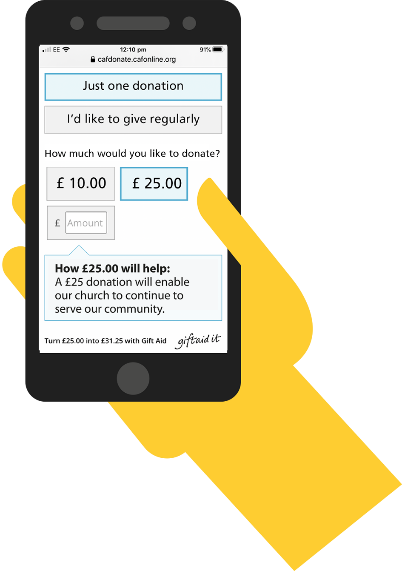 Donate safely to [Your Church Name]Thank you for supporting us and enabling our church to serve our community. Please
continue to share God’s gifts and give to the work of our church using these safe ways:Parish Giving SchemeGive by contactlessGive onlinePlease consider setting up a regular gift via PGS. This Direct Debit scheme is a free and secure donation system, and our preferred method of giving for regular donations. For more information and to sign up, scan this QR code or pick up a gift form [location]. Use our [brand of] giving device located in the church [location]. You can donate with: a debit or credit card, Apple Pay, or Google Pay. 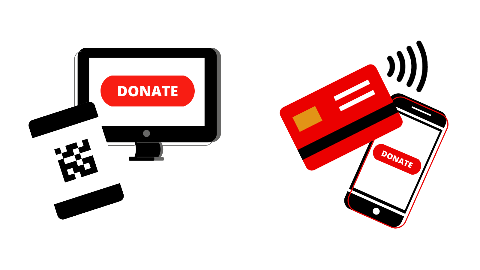 Scan this code with
your phone camera
and donate directly
to our church
via [name provider]. Follow the instructions – it’s simple and secure. No phone? Please visit our page later: [insert shortened URL e.g. tinyURL.com/SupportStAgathas]Donate safely to [Your Church Name]Thank you for supporting us and enabling our church to serve our community. Please
continue to share God’s gifts and give to the work of our church using these safe ways:Parish Giving SchemeGive by contactlessGive onlinePlease consider setting up a regular gift via PGS. This Direct Debit scheme is a free and secure donation system, and our preferred method of giving for regular donations. For more information and to sign up, scan this QR code or pick up a gift form [location]. Use our [brand of] giving device located in the church [location]. You can donate with: a debit or credit card, Apple Pay, or Google Pay. Scan this code with
your phone camera
and donate directly
to our church
via [name provider]. Follow the instructions – it’s simple and secure. No phone? Please visit our page later: [insert shortened URL e.g. tinyURL.com/SupportStAgathas]Donate safely to [Your Church Name]Donate safely to [Your Church Name]Donate safely to [Your Church Name]Donate safely to [Your Church Name]Donate safely to [Your Church Name]Donate safely to [Your Church Name]Thank you for supporting us and enabling our church to serve our community. Please
continue to share God’s gifts and give to the work of our church using these safe ways:Thank you for supporting us and enabling our church to serve our community. Please
continue to share God’s gifts and give to the work of our church using these safe ways:Thank you for supporting us and enabling our church to serve our community. Please
continue to share God’s gifts and give to the work of our church using these safe ways:Thank you for supporting us and enabling our church to serve our community. Please
continue to share God’s gifts and give to the work of our church using these safe ways:Thank you for supporting us and enabling our church to serve our community. Please
continue to share God’s gifts and give to the work of our church using these safe ways:Thank you for supporting us and enabling our church to serve our community. Please
continue to share God’s gifts and give to the work of our church using these safe ways:Parish Giving SchemeParish Giving SchemeGive by contactlessGive onlinePlease consider setting up a regular gift via PGS. This Direct Debit scheme is a free and secure donation system, and our preferred method of giving for regular donations. For more information and to sign up, scan this QR code or pick up a gift form [location]. Please consider setting up a regular gift via PGS. This Direct Debit scheme is a free and secure donation system, and our preferred method of giving for regular donations. For more information and to sign up, scan this QR code or pick up a gift form [location]. Use our [brand of] giving device located in the church [location]. You can donate with: a debit or credit card, Apple Pay, or Google Pay. Scan this code with
your phone camera
and donate directly
to our church
via [name provider]. Follow the instructions – it’s simple and secure. No phone? Please visit our page later: [insert shortened URL e.g. tinyURL.com/SupportStAgathas]